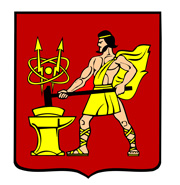 АДМИНИСТРАЦИЯ ГОРОДСКОГО ОКРУГА ЭЛЕКТРОСТАЛЬМОСКОВСКОЙ ОБЛАСТИРАСПОРЯЖЕНИЕ01.12.2022 № 332-рОб отмене проекта планировки территории городского округа Электросталь Московской области в границах: ул. Первомайская – северная граница территории жилого дома № 30 по ул. Первомайской – восточная граница жилого дома № 2 по ул. Маяковского – южная граница жилого дома № 28 по ул. ПервомайскаяНа основании ст.48 Федерального закона от 06.10.2003 № 131-ФЗ «Об общих принципах организации местного самоуправления в Российской Федерации»,  в целях рационального использования земельных ресурсов городского округа Электросталь:1. Отменить проект планировки территории городского округа Электросталь Московской области в границах ул. Первомайская – северная граница территории жилого дома № 30 по ул. Первомайской – восточная граница жилого дома № 2 по ул. Маяковского – южная граница жилого дома № 28 по ул. Первомайская, утвержденную распоряжением Главы городского округа Электросталь Московской области от 26.03.2013 № 174-р.2. Опубликовать настоящее распоряжение в газете «Официальный вестник» и разместить его на официальном сайте городского округа Электросталь Московской области в информационно-телекоммуникационной сети «Интернет» по адресу: www.electrostal.ru.Глава городского округа 							             И.Ю. Волкова